О проведении на территории Шумерлинского муниципального округа муниципального этапа республиканского конкурса «Лучший общественный воспитатель несовершеннолетних Чувашской Республики 2022 года»        В целях выявления и поддержки общественных воспитателей, творчески относящихся к выполнению общественной работы, повышения статуса и авторитета общественного воспитателя, осуществления эффективной социальной политики в области предупреждения безнадзорности и правонарушений несовершеннолетних        администрация  Шумерлинского муниципального округа  п о с т а н о в л я е т:1. Провести в период с 9 по 22 ноября 2022 года на территории Шумерлинского муниципального округа муниципальный этап республиканского конкурса «Лучший общественный воспитатель несовершеннолетних Чувашской Республики 2022 года».2. Утвердить Положение о муниципальном этапе республиканского конкурса «Лучший общественный воспитатель несовершеннолетних Чувашской Республики 2022 года» (далее - Положение) согласно приложению № 1 к настоящему постановлению.3. Утвердить состав жюри муниципального этапа республиканского конкурса «Лучший общественный воспитатель несовершеннолетних Чувашской Республики 2022 года» согласно приложению № 2 к настоящему постановлению.4. Настоящее Положение довести до руководителей образовательных организаций, подведомственных администрации Шумерлинского муниципального округа, и начальников территориальных отделов Управления по благоустройству и развитию территорий администрации Шумерлинского муниципального округа, и разместить на официальном сайте Шумерлинского муниципального округа в информационно-телекоммуникационной сети «Интернет».5. Контроль за исполнением настоящего постановления возложить на  управляющего делами - начальника отдела  организационно-контрольной и кадровой работы Шумерлинского муниципального округа Фокину И.В.6. Настоящее постановление вступает в силу после его официального опубликования в периодическом печатном издании «Вестник Шумерлинского муниципального округа» и подлежит размещению на официальном сайте Шумерлинского муниципального округа в информационно-телекоммуникационной сети «Интернет».Глава Шумерлинского муниципального округаЧувашской Республики                                                                                       Л.Г. Рафинов   Приложение № 1 к постановлению администрации Шумерлинского муниципального округаот __.__.2022 № ___Положение о муниципальном этапе республиканского конкурса «Лучший общественный воспитатель несовершеннолетних Чувашской Республики 2022 года»I. Общие положения1.1. Настоящее положение определяет порядок организации и проведения на территории Шумерлинского муниципального округа муниципального этапа республиканского конкурса «Лучший общественный воспитатель несовершеннолетних Чувашской Республики 2022 года» (далее – конкурс). Конкурс проводится во исполнение Закона Чувашской Республики 
от 5 октября 2007 г. № 61 «Об общественных воспитателях несовершеннолетних» Уполномоченным по правам ребенка в Чувашской Республике совместно 
с Министерством образования и молодежной политики Чувашской Республики.1.2. Основными задачами конкурса являются:выявление и поддержка общественных воспитателей несовершеннолетних, творчески относящихся к выполнению общественной работы;повышение статуса и авторитета общественного воспитателя несовершеннолетних;содействие осуществлению эффективной социальной политики в области профилактики безнадзорности и правонарушений несовершеннолетних.II. Участники конкурса2.1. В конкурсе могут принять участие общественные воспитатели несовершеннолетних – депутаты Государственного Совета Чувашской Республики, депутаты Собрания депутатов Шумерлинского муниципального округа, педагогические работники образовательных организаций, подведомственных администрации Шумерлинского муниципального округа, представители органов и учреждений системы профилактики безнадзорности и правонарушений несовершеннолетних Шумерлинского муниципального округа,  иные лица.2.2. Возраст участников – лица, достигшие 18 лет.III. Сроки проведения конкурса3.1. Муниципальный конкурс проводится в период с 9 ноября по 22 ноября 2022 года. Материалы от общественных воспитателей направляются в Комиссию по делам несовершеннолетних и защите их прав администрации Шумерлинского муниципального округа по адресу: Чувашская Республика, г. Шумерля, ул. Октябрьская, д.24, каб.21, на бумажном носителе.IV. Организация, условия и порядок проведения конкурса4.1. Функции по организации и проведению конкурса возлагаются на Комиссию по делам несовершеннолетних и защите их прав администрации Шумерлинского муниципального округа (далее - КДН и ЗП) которая:организует проведение конкурса и осуществляет контроль за ходом его проведения;осуществляет информационную поддержку участникам конкурса.4.2. Общественные воспитатели представляют пакет документов в бумажном виде в срок до 18 ноября 2022 года в КДН и ЗП (материалы по электронной почте не принимаются).Материалы должны содержать следующую информацию: об общественном воспитателе (Ф.И.О.; возраст; место работы; должность; семейное положение; наличие на иждивении собственных несовершеннолетних детей; увлечения; временной промежуток, с которого лицо занимается указанным видом общественной работы; общее количество подростков, закрепленных за ним за этот период времени; количество снятых с контроля общественного воспитателя подростков, в частности, по исправлению и т.д.);о закрепленном (ых) за общественным воспитателем подростке (ах) группы риска и основаниях, по которым несовершеннолетний (ие) закреплен (ы) за общественным воспитателем;о методах оказания помощи родителям (либо лицам, их заменяющим) в воспитании несовершеннолетнего (их), в его (их) исправлении, искоренении вредных привычек и аморального поведения;о мерах, принимаемых общественным воспитателем для получения несовершеннолетним (и) образования, контроля его успеваемости, поведения в общественных местах, в семье;о способах оказания помощи в трудоустройстве и временной занятости, организации отдыха подростка (ов);об оказываемой помощи в эффективном использовании свободного от учебы (работы) времени, привлечение к досуговой и спортивной занятости, вовлечении в детско-подростковые учреждения;о взаимодействии с районной Комиссией по делам несовершеннолетних и защите их прав, с сотрудниками органов внутренних дел, образовательными организациями в решении проблем несовершеннолетнего.презентацию деятельности общественного воспитателя несовершеннолетнего/их в формате PowerPoint (в произвольной форме). 4.3. Требования к презентации:- на первом слайде презентации необходимо указать Ф.И.О. участника, должность;- презентация должна содержать слайд о работе, проводимой 
с использованием возможностей пространств для подростков;- на слайдах могут быть изображены схемы, таблицы, графики, фото, тексты и др.4.4. Материалы оцениваются по критериям:содержание и качество представленного материала, логичность и полнота его изложения;разнообразие форм и методов в организации работы общественного воспитателя;показатели результативности работы, проводимой общественным воспитателем;новации, специфика работы общественного воспитателя.4.5. Объем представляемых материалов не должен превышать 25 печатных страниц.4.6. Оценка конкурсных материалов осуществляется по десятибалльной шкале.4.7. К участию в конкурсе не допускаются общественные воспитатели несовершеннолетних, являющиеся победителями прошлых лет.4.8. По результатам конкурсного отбора 22 ноября 2022 года жюри принимает решение о присуждении звания победителя муниципального этапа республиканского конкурса «Лучший общественный воспитатель несовершеннолетних Чувашской Республики 2022 года».При возникновении прямой или косвенной личной заинтересованности члена жюри, которая может привести к конфликту интересов при рассмотрении конкурсных материалов и принятии решения по результатам конкурсного отбора, член жюри обязан до начала заседания заявить об этом. В таком случае соответствующий член жюри не принимает участие в рассмотрении конкурсных материалов и принятии решения по результатам конкурсного отбора.4.9. Победитель конкурса награждается дипломом и памятным призом.4.10. Финансирование подготовки и проведения конкурса, включая изготовление дипломов и призов осуществляется за счет средств бюджета Шумерлинского муниципального округа, направленных на реализацию мероприятий муниципальной Шумерлинского муниципального округа Чувашской Республики «Обеспечение общественного порядка и противодействие преступности», утвержденной постановлением администрации Шумерлинского муниципального округа от 29.03.2022 № 189.Приложение № 2 к постановлению администрации  Шумерлинского муниципального округаот __.__.2022 № ___СОСТАВжюри муниципального конкурса «Лучший общественный воспитатель несовершеннолетних Чувашской Республики 2022 года»ЧĂВАШ  РЕСПУБЛИКИ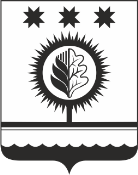 ЧУВАШСКАЯ РЕСПУБЛИКАÇĚМĚРЛЕ МУНИЦИПАЛЛĂОКРУГĔН АДМИНИСТРАЦИЙĚЙЫШĂНУ__.__.2022  ___ № Çěмěрле хулиАДМИНИСТРАЦИЯШУМЕРЛИНСКОГО МУНИЦИПАЛЬНОГО ОКРУГА ПОСТАНОВЛЕНИЕ__.__.2022 № ____   г. ШумерляФокина Ирина Владимировна–управляющий делами - начальник организационно-контрольной и кадровой работы Шумерлинского муниципального округа, председатель жюри;Чугунова Наталья Александровна–главный специалист - эксперт Комиссии по делам несовершеннолетних и защите их прав администрации Шумерлинского муниципального округа, секретарь жюри;Юсупова Елена Михайловна–заведующий консультативным отделением БУ «Шумерлинский комплексный центр социального обслуживания населения» Министерства труда  и социальной защиты Чувашской Республики (по согласованию); Смолева Надежда Николаевна  –и.о. начальника отдела образования, спорта и молодежной политики администрации Шумерлинского муниципального округа; Николаева Наталья Валерьевна–заведующий сектором культуры и архивного дела администрации   Шумерлинского муниципального округа. 